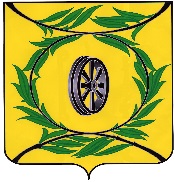 ФИНАНСОВОЕ УПРАВЛЕНИЕКАРТАЛИНСКОГО МУНИЦИПАЛЬНОГО РАЙОНАП Р И К А З от «30» марта 2018 г.   		                                                                             № 54/1О внесение изменений в приказ Финансового управления Карталинского муниципального района от 28.12.2017г № 177 В соответствии с пунктом 4 статьи 21 Бюджетного кодекса Российской Федерации и подпунктом 32 статьи 8 Положения «О бюджетном процессе в Карталинском муниципальном районе», утвержденного Решением Собрания депутатов Карталинского муниципального района от 02.07.2010 года № 39,ПРИКАЗЫВАЮ:1. Внести в приказ Финансового управления Карталинского муниципального района от 28.12.2017г. № 177 «О перечне и кодах целевых статей расходов местного бюджета и порядке применения бюджетной классификации Российской Федерации в части, относящейся к местному бюджету» следующие изменения и дополнения:1) в Приложение 1:после строкидополнить строкойпосле строки дополнить строкамипосле строкидополнить строкамипосле строкидополнить строками2) в Приложение 2:после абзаца:«R5194 Комплектование книжных фондов библиотек муниципальных образований и государственных библиотек городов Москвы и Санкт-Петербурга»дополнить абзацами:«R5550 Реализация приоритетного проекта "Формирование комфортной городской среды"»;«R0200 Предоставление молодым семьям - участникам подпрограммы социальных выплат на приобретение жилого помещения эконом-класса или создание объекта индивидуального жилищного строительства эконом-класса»после абзаца:«22900 Организация и осуществление деятельности по опеке и попечительству»дополнить абзацем:«23000 Ремонт»;после абзаца:«S0130 Оказание консультационной помощи по вопросам сельскохозяйственного производства»дополнить абзацем:«S0160 Капитальный ремонт, ремонт и содержание автомобильных дорог общего пользования местного значения»;Настоящий приказ подлежит официальному опубликованию.Организацию выполнения настоящего приказа возложить на начальника сводного отдела исполнения районного и консолидированного бюджетов Карталинского муниципального района Утарбекову У.С.Заместитель главы Карталинского муниципального района- начальник Финансового управления                                   Д.К.ИшмухамедоваС приказом ознакомлена                                                             У.С.Утарбекова12915 0 07 00015Мероприятия по реализации муниципальной Программы "Чистая вода"129.116 0 00 00000Муниципальная программа "Формирование современной городской среды населенных пунктов Карталинского муниципального района на 2018-2022 годы"129.216 0 07 00000Иные расходы на реализацию отраслевых мероприятий129.316 0 07 R5550Реализация приоритетного проекта "Формирование комфортной городской среды"17528 2 06 00282 Мероприятия по оказанию молодым семьям государственной поддержки для улучшения жилищных условий175.1 28 2 06 R0200Предоставление молодым семьям - участникам подпрограммы социальных выплат на приобретение жилого помещения эконом-класса или создание объекта индивидуального жилищного строительства эконом-класса18129 0 08 00160Капитальный ремонт, ремонт и содержание автомобильных дорог общего пользования местного значения181.129 0 08 S0160Капитальный ремонт, ремонт и содержание автомобильных дорог общего пользования местного значения21036 0 07 S7770Проведение капитального ремонта зданий муниципальных общеобразовательных организаций210.136 0 20 00000Субсидии бюджетным и автономным учреждениям на иные цели210.236 0 20 23000Ремонт210.336 0 20 26000Приобретение материальных запасов